                                                                                                                                                                                                        О Т К Р Ы Т О Е    А К Ц И О Н Е Р Н О Е     О Б Щ Е С Т В О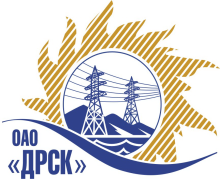 ПРОТОКОЛрассмотрения заявокПРЕДМЕТ ЗАКУПКИ:Открытый запрос предложений  для нужд филиала ОАО «ДРСК» «Южно-Якутские электрические сети»:Лот № 1 «Охрана зданий и помещений  с выводом сигнала на пульт филиала «ЮЯЭС» Лот № 2  «Техническое обслуживание средств пожароохранной сигнализации филиала «ЮЯЭС»Основание для проведения закупки: ГКПЗ 2014 г. закупка 213, 214 раздел 10.Планируемая стоимость закупки в соответствии с ГКПЗ:    Лот № 1 – 666 300,00  руб. без учета НДС; Лот № 2 – 977 528,00 руб. без учета НДС ПРИСУТСТВОВАЛИ: 5 членов постоянно действующей Закупочная комиссия 2-го уровня.ВОПРОСЫ, ВЫНОСИМЫЕ НА РАССМОТРЕНИЕ ЗАКУПОЧНОЙ КОМИССИИ: Об отзыве заявки Участником О признании предложения соответствующим условиям закупкиО предварительной ранжировке предложенийО проведении переторжкиРАССМАТРИВАЕМЫЕ ДОКУМЕНТЫ:Протокол процедуры вскрытия конвертов с заявками участников.Индивидуальные заключение экспертов Моториной О.А. и  МухамедьяноваА.М..Предложения участников.ВОПРОС 1 «	Об отзыве заявки Участником»ОТМЕТИЛИ:	Участник открытого запроса предложений ООО ЧОО «Центр-КБ+» г. Благовещенск  отозвал свое предложение по лоту № 2 письмом б/н.ВОПРОС 2 «О признании предложений соответствующими условиям закупки»ОТМЕТИЛИ:Предложения ООО ЧОП «Флагман» г. Алдан (лот № 1)  ФГКУ «Управление вневедомственной охраны Министерства внутренних дел по Республике Саха (Якутия)» г. Алдан (лот № 1), ООО ЧОО «Центр-КБ+» г. Благовещенск (лот № 1)  ИП Чертоплясов А.М. г. Алдан (лот № 2), ООО ЧОП «Флагман» г. Алдан (лот № 2) ИП Нестеров А.В. г. Алдан (лот № 2)  признаются удовлетворяющим по существу условиям закупки. Предлагается принять данные предложения к дальнейшему рассмотрению.ВОПРОС 3 «О предварительной ранжировке предложений»ОТМЕТИЛИ:В соответствии с требованиями и условиями, предусмотренными извещением о закупке и Закупочной документацией, предлагается предварительно ранжировать предложения следующим образом:ВОПРОС 4 «О проведении переторжки»ОТМЕТИЛИ:Учитывая результаты экспертизы предложений Участников закупки, Закупочная комиссия полагает целесообразным проведение переторжки по Лот № 1 «Охрана зданий и помещений  с выводом сигнала на пульт филиала «ЮЯЭС»РЕШИЛИ:Предложение Участника ООО ЧОО «Центр-КБ+» г. Благовещенск  по лоту № 2 в связи с отзывом не рассматривать.Признать предложения ООО ЧОП «Флагман» г. Алдан (лот № 1)  ФГКУ «Управление вневедомственной охраны Министерства внутренних дел по Республике Саха (Якутия)» г. Алдан (лот № 1), ООО ЧОО «Центр-КБ+» г. Благовещенск (лот № 1)  ИП Чертоплясов А.М. г. Алдан (лот № 2), ООО ЧОП «Флагман» г. Алдан (лот № 2) ИП Нестеров А.В. г. Алдан (лот № 2)   соответствующими условиям закупки.Утвердить предварительную ранжировку предложений Участников:Лот № 1 «Охрана зданий и помещений  с выводом сигнала на пульт филиала «ЮЯЭС» 1 место: ООО ЧОП «Флагман» 2 место: ООО ЧОО «Центр-КБ+» 3 место: ФГКУ «Управление вневедомственной охраны Министерства внутренних дел по Республике Саха (Якутия)»Лот № 2  «Техническое обслуживание средств пожароохранной сигнализации филиала «ЮЯЭС»1 место: ИП Чертоплясов А.М.2 место: ООО ЧОП «Флагман» 3 место: ИП Нестеров А.В.Провести переторжку.Пригласить к участию в переторжке участников по Лоту № 1 «Охрана зданий и помещений  с выводом сигнала на пульт филиала «ЮЯЭС»:  ООО ЧОП «Флагман» г. Алдан,  ФГКУ «Управление вневедомственной охраны Министерства внутренних дел по Республике Саха (Якутия)» г. Алдан, ООО ЧОО «Центр-КБ+» г. БлаговещенскОпределить форму переторжки: заочная.Назначить переторжку на 13.12.2014 в 10:00 час. (благовещенского времени).Место проведения переторжки: ОАО «ДРСК» Благовещенск ул. Шевченко 28 каб. 244.Техническому секретарю Закупочной комиссии уведомить участников, приглашенных к участию в переторжке о принятом комиссией решении.ДАЛЬНЕВОСТОЧНАЯ РАСПРЕДЕЛИТЕЛЬНАЯ СЕТЕВАЯ КОМПАНИЯУл.Шевченко, 28,   г.Благовещенск,  675000,     РоссияТел: (4162) 397-359; Тел/факс (4162) 397-200, 397-436Телетайп    154147 «МАРС»;         E-mail: doc@drsk.ruОКПО 78900638,    ОГРН  1052800111308,   ИНН/КПП  2801108200/280150001№ 70/ПрУ-Р               город  Благовещенск«12» декабря 2013г.Наименование участниковПланируемая стоимость закупки, руб. без  НДСЦена предложения, руб. без НДСМесто в предварительной ранжировкеЛот № 1 «Охрана зданий и помещений  с выводом сигнала на пульт филиала «ЮЯЭС» Лот № 1 «Охрана зданий и помещений  с выводом сигнала на пульт филиала «ЮЯЭС» Лот № 1 «Охрана зданий и помещений  с выводом сигнала на пульт филиала «ЮЯЭС» Лот № 1 «Охрана зданий и помещений  с выводом сигнала на пульт филиала «ЮЯЭС» ООО ЧОП «Флагман» (678900, РС (Я) г. Алдан ул. Тарабукина 67)666 300,00666 300,00  1ООО ЧОО «Центр-КБ+»(675000, г. Благовещенск ул. Ломоносова, 179)666 300,00666 300,00  2ФГКУ «Управление вневедомственной охраны Министерства внутренних дел по Республике Саха (Якутия)»(678900, РЯ (Я) г. Алдан, пер. Дорожный, 1)666 300,00827 004,00  3Лот № 2  «Техническое обслуживание средств пожароохранной сигнализации филиала «ЮЯЭС»Лот № 2  «Техническое обслуживание средств пожароохранной сигнализации филиала «ЮЯЭС»Лот № 2  «Техническое обслуживание средств пожароохранной сигнализации филиала «ЮЯЭС»Лот № 2  «Техническое обслуживание средств пожароохранной сигнализации филиала «ЮЯЭС»ИП Чертоплясов А.М.(678900, РС (Я), г. Алдан, Алданская 22)977 528,00977 528,00  1ООО ЧОП «Флагман» (678900, РС (Я) г. Алдан ул. Тарабукина 67)977 528,00984 226,00  2ИП Нестеров А.В.(678900, РС (Я), г. Алдан, ул. Линейная 5 кв. 2)977 528,001 011 565,00  3Ответственный секретарь Закупочной комиссии 2 уровня ОАО «ДРСК»____________________О.А. МоторинаТехнический секретарь Закупочной комиссии 2 уровня ОАО «ДРСК»____________________Е.Ю. Коврижкина